Professional Early Childhood Organization LinksChild Care Aware® of Americahttp://childcareaware.org/Early Care & Learning Councilhttp://www.earlycareandlearning.org/National Association for the Education of Young Childrenwww.naeyc.orgNational Association for Family Child Carewww.nafcc.orgFamily Child Care Association of New York Statewww.fccanys.orgNew York Association for the Education of Young Childrenwww.nyaeyc.orgNYS Early Childhood.orgwww.earlychildhood.orgCouncil for Professional Recognitionwww.cdacouncil.orgCenter for Exceptional Childrenwww.exceptionalchildren.org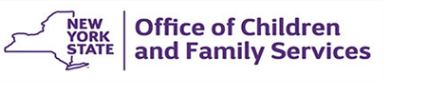 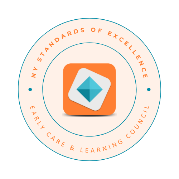 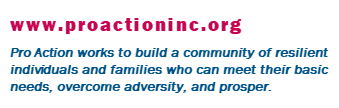 